                    КАРАР  	       РЕШЕНИЕ         26 октября  2015 й.                   №   20                     26 октября 2015 г.Об утверждении Соглашения между органами местного самоуправления муниципального района Белебеевский район Республики Башкортостан и  сельского поселения Максим-Горьковский сельсовет муниципального района Белебеевский  район Республики Башкортостан о передаче муниципальному району части полномочий (по закупкам) сельского поселенияРуководствуясь Федеральным законом от 06.10.2003 года № 131-ФЗ «Об общих принципах организации местного самоуправления в Российской Федерации»,  в  соответствии с частью 9 статьи 26 Федерального закона от 05.04.2013г. №44-ФЗ «О контрактной системе в сфере закупок товаров, работ, услуг для обеспечения государственных и муниципальных нужд», Совет сельского поселения Максим-Горьковский сельсовет муниципального района Белебеевский район Республики Башкортостан РЕШИЛ:Утвердить Соглашение между органами местного самоуправления муниципального района Белебеевский район Республики Башкортостан и  сельского поселения Максим-Горьковский сельсовет муниципального района Белебеевский  район Республики Башкортостан о передаче муниципальному району части полномочий (по закупкам) сельского поселения (прилагается).	2. Настоящее решение вступает в силу с 01 ноября 2015 года и действует по 31 декабря 2016 года.	3. Обнародовать настоящее решение на информационном стенде в здании Администрации сельского поселения Максим-Горьковский сельсовет муниципального района Белебеевский район Республики Башкортостан и разместить на официальном сайте сельского поселения Максим-Горьковский сельсовет муниципального района Белебеевский район Республики Башкортостан.       Председатель Совета                                                Н.К. КрасильниковаБАШКОРТОСТАН   РЕСПУБЛИКА3ЫБ2л2б2й районы муниципаль райлныны8Максим-Горький ауыл  Советы ауыл  бил2м23е  Советы.Горький ис. ПУЙ ауылы, Бакса  урамы, 3          Тел. 2-07-40, факс: 2-08-98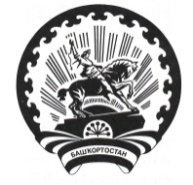 РЕСПУБЛИКА   БАШКОРТОСТАНСовет  сельского поселенияМаксим – Горьковский  сельсоветмуниципального района  Белебеевский район452014, с. ЦУП им. М, Горького, ул. Садовая, д.3         Тел. 2-08-98, факс: 2-08-98